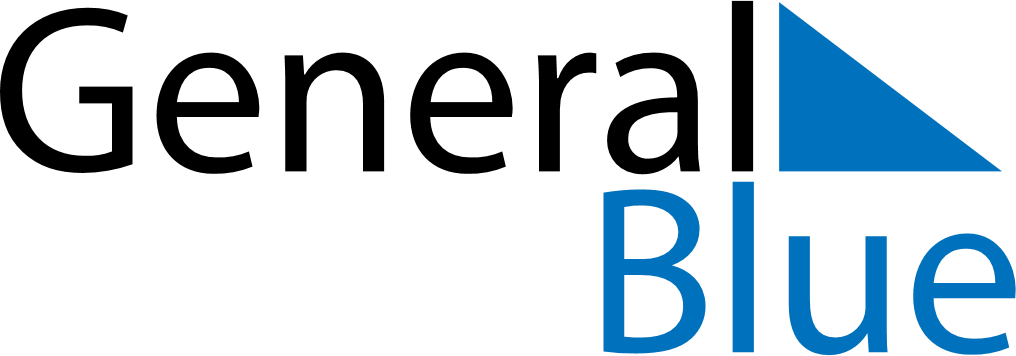 February 2024February 2024February 2024February 2024February 2024February 2024Jakobstad, Ostrobothnia, FinlandJakobstad, Ostrobothnia, FinlandJakobstad, Ostrobothnia, FinlandJakobstad, Ostrobothnia, FinlandJakobstad, Ostrobothnia, FinlandJakobstad, Ostrobothnia, FinlandSunday Monday Tuesday Wednesday Thursday Friday Saturday 1 2 3 Sunrise: 9:08 AM Sunset: 4:16 PM Daylight: 7 hours and 7 minutes. Sunrise: 9:05 AM Sunset: 4:19 PM Daylight: 7 hours and 13 minutes. Sunrise: 9:02 AM Sunset: 4:22 PM Daylight: 7 hours and 20 minutes. 4 5 6 7 8 9 10 Sunrise: 8:59 AM Sunset: 4:26 PM Daylight: 7 hours and 26 minutes. Sunrise: 8:56 AM Sunset: 4:29 PM Daylight: 7 hours and 32 minutes. Sunrise: 8:53 AM Sunset: 4:32 PM Daylight: 7 hours and 38 minutes. Sunrise: 8:50 AM Sunset: 4:35 PM Daylight: 7 hours and 45 minutes. Sunrise: 8:47 AM Sunset: 4:39 PM Daylight: 7 hours and 51 minutes. Sunrise: 8:44 AM Sunset: 4:42 PM Daylight: 7 hours and 57 minutes. Sunrise: 8:41 AM Sunset: 4:45 PM Daylight: 8 hours and 4 minutes. 11 12 13 14 15 16 17 Sunrise: 8:38 AM Sunset: 4:48 PM Daylight: 8 hours and 10 minutes. Sunrise: 8:34 AM Sunset: 4:51 PM Daylight: 8 hours and 16 minutes. Sunrise: 8:31 AM Sunset: 4:55 PM Daylight: 8 hours and 23 minutes. Sunrise: 8:28 AM Sunset: 4:58 PM Daylight: 8 hours and 29 minutes. Sunrise: 8:25 AM Sunset: 5:01 PM Daylight: 8 hours and 36 minutes. Sunrise: 8:22 AM Sunset: 5:04 PM Daylight: 8 hours and 42 minutes. Sunrise: 8:18 AM Sunset: 5:07 PM Daylight: 8 hours and 48 minutes. 18 19 20 21 22 23 24 Sunrise: 8:15 AM Sunset: 5:10 PM Daylight: 8 hours and 55 minutes. Sunrise: 8:12 AM Sunset: 5:14 PM Daylight: 9 hours and 1 minute. Sunrise: 8:08 AM Sunset: 5:17 PM Daylight: 9 hours and 8 minutes. Sunrise: 8:05 AM Sunset: 5:20 PM Daylight: 9 hours and 14 minutes. Sunrise: 8:02 AM Sunset: 5:23 PM Daylight: 9 hours and 21 minutes. Sunrise: 7:58 AM Sunset: 5:26 PM Daylight: 9 hours and 27 minutes. Sunrise: 7:55 AM Sunset: 5:29 PM Daylight: 9 hours and 33 minutes. 25 26 27 28 29 Sunrise: 7:52 AM Sunset: 5:32 PM Daylight: 9 hours and 40 minutes. Sunrise: 7:48 AM Sunset: 5:35 PM Daylight: 9 hours and 46 minutes. Sunrise: 7:45 AM Sunset: 5:38 PM Daylight: 9 hours and 53 minutes. Sunrise: 7:42 AM Sunset: 5:41 PM Daylight: 9 hours and 59 minutes. Sunrise: 7:38 AM Sunset: 5:44 PM Daylight: 10 hours and 6 minutes. 